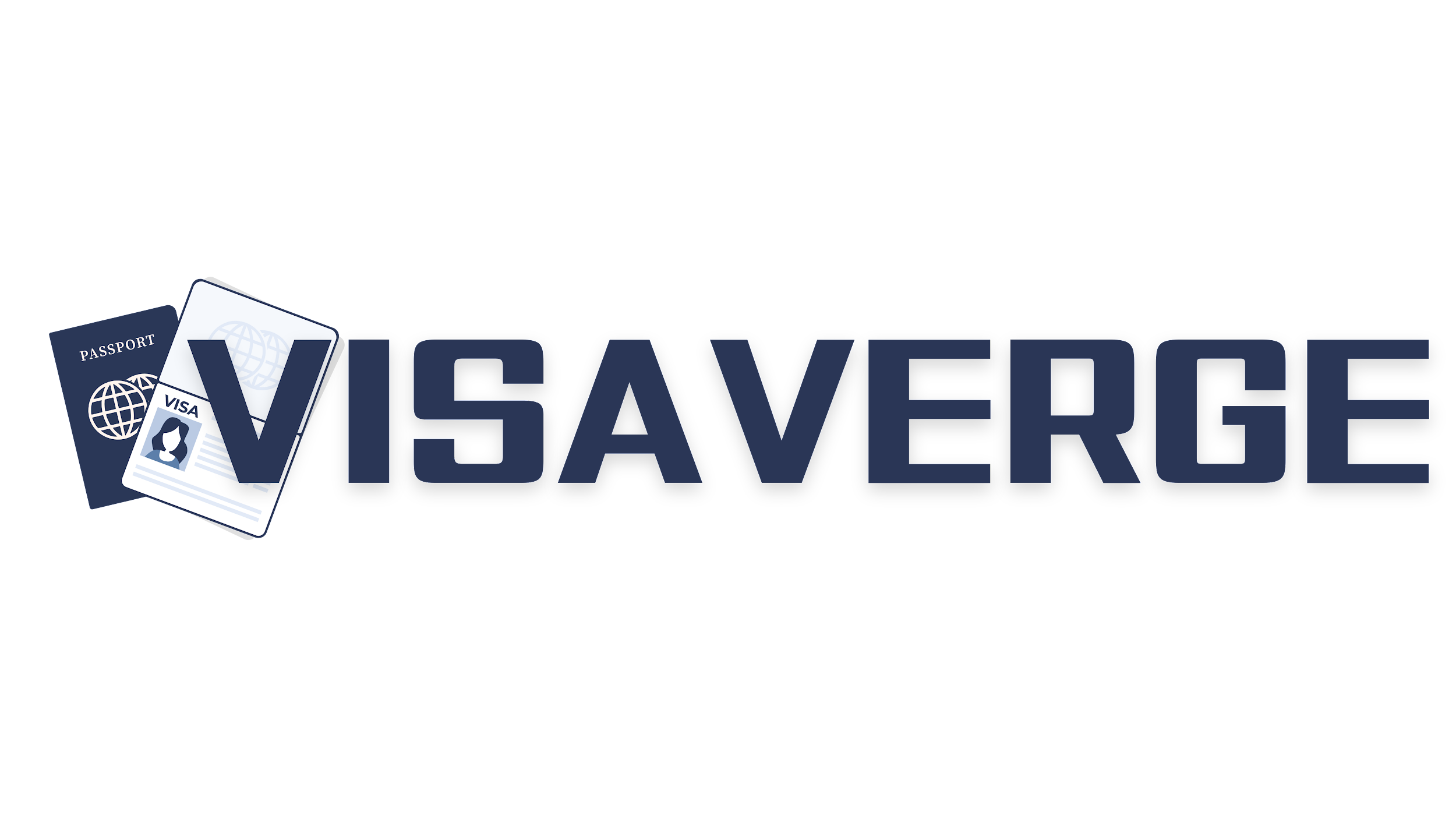 Sample Letter 2: Appeal for Business Visa RefusalJane Smith  456 Oak Avenue  Second City, Canada L2P 9M8  Phone: +1-654-321-9876  Email: janesmith@email.com  Date: March 15, 2023Consulate General of [Country]  [Consulate Address]  [City, Postal Code]  Country
Dear Visa Officer,I am writing to appeal the decision made regarding my business visa application, reference number CA987654321, dated March 1, 2023. My planned trip to [Country] was intended for important face-to-face meetings with our business partners at [Company Name, Address], scheduled from April 5th to April 12th, 2023.The refusal notice highlighted concerns regarding the documentation provided for the purpose of my visit. I understand the importance of ensuring proper documentation and would like to address the concerns through additional substantiation attached herewith.To clarify the intent and support my application, attached are the following:1. A detailed invitation letter from [Company Name in Country] outlining the meeting agenda.2. A letter from my employer [Your Company’s Name] affirming my designation as [Your Position] and the necessity of these negotiations.3. Complete itinerary of my business engagements during the stay in [Country].4. Proof of previous partnerships and business conducted between my company and the company in [Country], showcasing the long-standing relationship.I am committed to adhering to the laws and regulations of [Country] during my stay and have a substantial connection to my home country, Canada, which includes my family, my job, and my property, all compelling me to return.I kindly request you re-evaluate my application in light of the additional documents provided. Please consider my appeal and permit me to proceed with my scheduled business commitments in [Country].Thank you for your attention to this matter. I look forward to your positive response and am happy to provide any further information needed.Warm regards,Jane Smith